RCMP conclude search of Ludwig's farm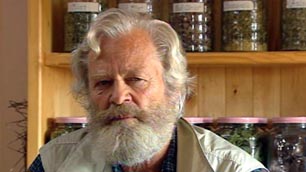 Updated: Mon Jan. 11 2010 17:02:43 ctvedmonton.caDozens of police officers have wrapped up their search of convicted Alberta oilpatch bomber Wiebo Ludwig's property Monday. RCMP Insp. Tim Shields revealed new evidence has now been collected and will be handed over to the Crown in B.C."We have gathered new evidence within the past few days."Mounties still consider Ludwig to be their prime suspect."We are confident after reviewing all of the information that is in our possession that we arrested the right person," said Shields.On Sunday, Ludwig spoke to media outside his 750-acre farm, just 24 hours after he was released from police custody following his arrest on Friday. "They wanted me to tell them everything so that I would be respected in the country," said Ludwig.The man also said police took a DNA sample from him. Ludwig believes investigators are trying to connect him to a letter that was sent to the media following one of the pipeline bombings near Dawson Creek, B.C. "When it came to the DNA they said there was some DNA of mine on the outside of the envelopes that the supposed bomber had sent and they just pressed it so hard," said Ludwig. In July of 2009, Calgary-based EnCana boosted its reward to $1 million to help find information leading to an arrest of anyone responsible for six pipeline attacks since October of 2008. The reward has still not been claimed. All of the bombings have taken place along a 15-to-20 kilometre stretch of pipeline near the small community of Tomslake. Investigators have said they believe the suspect has a grudge against EnCana and lives near the site of the bombings.Back in July, another letter was sent to the Dawson Creek Daily News, stating things "could get a lot worse" if the company did not stop operations in the area. And in a strange twist of events, Ludwig wrote his own letter to the bomber appealing for a halt to the attacks for fear that someone would be injured.Ludwig was convicted in 2001 on five charges in relation to several Alberta well site bombings that happened in the late 90s. He was sentenced to 28 months behind bars, and served about two-thirds of that sentence.Being a citizen in a liberal democratic society affords people rights and responsibilities. Brainstorm actions you might take as an individual citizen to try to bring about change in your society?